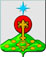 РОССИЙСКАЯ ФЕДЕРАЦИЯСвердловская областьДУМА СЕВЕРОУРАЛЬСКОГО ГОРОДСКОГО ОКРУГАРЕШЕНИЕот 22 ноября 2017 года	                    № 28г. СевероуральскРуководствуясь Федеральным законом от 06.10.2003 года № 131-ФЗ «Об общих принципах организации местного самоуправления в Российской Федерации», Уставом Североуральского городского округа, на основании Положения о публичных слушаниях на территории Североуральского городского округа, утвержденного Решением Североуральской муниципальной Думы от 26.10.2005 г. № 88, выступая инициатором публичных слушаний  по вопросу обсуждения проекта Решения Думы Североуральского городского округа «О бюджете  Североуральского городского округа на 2017 год и плановый период 2018-2019 годов», Дума Североуральского городского округаРЕШИЛА:  Назначить на 27 декабря 2017 года проведение публичных слушаний на территории Североуральского городского округа по вопросу обсуждения проекта решения Думы Североуральского городского округа «О бюджете  Североуральского городского округа на 2018 год и плановый период 2019 и 2020 годов» (далее по тексту – публичные слушания). Провести публичные слушания в форме, предусмотренной пунктом  2 статьи 5 Положения о публичных слушаниях на территории Североуральского городского округа, утвержденного Решением Североуральской муниципальной Думы от 26.10.2005 г. № 88, в Администрации Североуральского городского округа с участием депутатов Думы Североуральского городского округа, Администрации Североуральского городского округа, представителей общественности Североуральского городского округа, организаций всех форм собственности, расположенных на территории Североуральского городского округа и иных жителей Североуральского городского округа. Установить норму делегирования представителей общественности на публичные слушания до 5 человек от общественных объединений, действующих на территории Североуральского городского округа.Определить время проведения публичных слушаний с 13.15 часов по местному времени и место проведения публичных слушаний зал заседаний здания Администрации Североуральского городского округа, расположенного по адресу: город Североуральск, улица Чайковского, 15.Установить, что участники публичных слушаний могут не позднее чем за 3 дня до даты проведения публичных слушаний предоставить организатору публичных слушаний рекомендации и предложения в письменном виде по вопросу публичных слушаний Установить, что порядок участия граждан в обсуждении вопроса публичных слушаний определяется в соответствии со статьями 11-12 Положения о публичных слушаниях на территории Североуральского городского округа, утвержденного Решением Североуральской муниципальной Думы от 26.10.2005 г. № 88.Определить организатором проведения публичных слушаний Администрацию Североуральского городского округа (В.П. Матюшенко).Рекомендовать Главе Североуральского городского округа (В.П. Матюшенко) установить должностных лиц (структурное подразделение) Администрации Североуральского городского округа, ответственных за подготовку и проведение публичных слушаний, а также порядок их работы (план мероприятий) с учетом Положения о публичных слушаниях на территории Североуральского городского округа, утвержденного Решением Североуральской муниципальной Думы от 26.10.2005 г. № 88, и настоящего Решения.9. Установить, что настоящим Решением утверждается повестка дня публичных слушаний (прилагается).10. Определить докладчиком по вопросу публичных слушаний – Толстову Т.В., начальника Финансового управления Администрации Североуральского городского округа.11. Назначить председательствующим на публичных слушаниях Председателя Думы Североуральского городского округа Балбекову Е.С.12. Опубликовать настоящее Решение одновременно с проектом решения Думы Североуральского городского округа, указанным в пункте 1 настоящего Решения, и статьями 11-12 Положения о публичных слушаниях на территории Североуральского городского округа, утвержденного Решением Североуральской муниципальной Думы от 26.10.2005 г. № 88, в газете «Наше слово» в срок до 30 ноября 2017 года.13. Контроль исполнения настоящего Решения возложить на постоянную депутатскую комиссию Думы Североуральского городского округа по бюджету и налогам (Матюшенко Е.С.).УтвержденаРешением Думы Североуральского городского округа от 22.11.2017 года № 28Повестка дняпубличных слушанийна территории Североуральского городского округа 27 декабря 2017 годаВыписка из Положения о публичных слушаниях на территории Североуральского городского округа, утвержденного Решением Североуральской муниципальной Думы от 26.10.2005 г. № 88 (газета «Наше Слово» от 04.11.2005 г. № 130)Статья 11. Участники публичных слушаний, имеющие право на выступление на публичных слушаниях1. Участниками публичных слушаний, имеющими право на выступление для аргументации своих предложений, являются лица, которые направили организаторам публичных слушаний в письменной форме свои заявки на выступление на публичных слушаниях, предложения и рекомендации по вопросам публичных слушаний не позднее чем за 3 дня до даты проведения публичных слушаний, депутаты Думы и (или) должностные лица Администрации Североуральского городского округа, специалисты, привлеченные организатором публичных слушаний, зарегистрированные в качестве участников публичных слушаний.2. В пределах регламента председательствующий может предоставить право выступления и другим участникам публичных слушаний, помимо участников, указанных в пункте 1 настоящей статьи.Статья 12. Порядок проведения публичных слушаний1. Перед открытием публичных слушаний организаторами проводится обязательная регистрация участников с указанием фамилии, имени, отчества, дат рождения, адреса проживания участника публичных слушаний.2. В случае проведения публичных слушаний в форме, указанной в подпункте 1 пункта 1 статьи 5 настоящего Положения, регистрация участников публичных слушаний может проводиться с использованием списка граждан, который составляется на основании данных, представляемых Главой Североуральского городского округа, с возможным использованием государственной автоматизированной информационной системы Российской Федерации (в случае оказания содействия территориальной избирательной комиссии). Формирование и уточнение сведений о гражданах, имеющих право на участие в публичных слушаниях, осуществляется Главой Североуральского городского округа.Список составляется в алфавитном или ином порядке (по населенным пунктам, улицам, домам, а также на основе адресов граждан). В списке указываются фамилия, имя, отчество, год рождения (в возрасте 18 лет – дополнительно день и месяц рождения) и адрес места жительства гражданина.  3. В начале публичных слушаний участники определяют:1) продолжительность проведения публичных слушаний;2) порядок выступлений, формы подачи предложений и пожеланий и другие вопросы.4. Публичные слушания начинаются кратким вступительным словом председательствующего, который информирует о существе обсуждаемого вопроса, его значимости, порядке проведения публичных слушаний, их участниках.Затем слово предоставляется представителю организатора публичных слушаний или участнику слушаний для доклада по обсуждаемому вопросу (до 20 минут), после чего следуют вопросы участников слушаний, которые могут быть заданы как в устной, так и в письменной формах.Затем участникам слушаний предоставляется слово для выступлений (до 3 минут) в порядке поступления заявок на выступления.В зависимости от количества желающих выступить председательствующий на слушаниях может ограничить время выступления любого из выступающих участников слушаний.Все желающие выступить на слушаниях берут слово только с разрешения председательствующего.5. Как правило, публичные слушания проводятся по нерабочим дням с 9 до 18 часов по местному времени либо по рабочим дням начиная с 18 часов до 22 часов по местному времени. В любом случае публичные слушания должны быть прекращены до 0 часов следующего дня.Продолжительность публичных слушаний определяется характером обсуждаемых вопросов. Председательствующий на слушаниях вправе принять решение о перерыве в слушаниях.6. Решения на публичных слушаниях принимаются путем открытого голосования простым большинством голосов от числа зарегистрированных участников слушаний. О назначении в Североуральском городском округе публичных слушаний по вопросу обсуждения проекта решения Думы Североуральского городского округа «О бюджете Североуральского городского округа на 2018 год и плановый период 2019 и 2020 годов»Глава Североуральского городского округа             	          ______________В.П. Матюшенко Председатель ДумыСевероуральского городского округа_________________Е.С. Балбекова № ппСодержание вопроса публичных слушанийВремя рассмотренияДокладчик и содокладчик1      Обсуждение проекта решения Думы Североуральского городского округа «О бюджете Североуральского городского округа на 2018 год и плановый период 2019 и 2020 годов»13-15Толстова Т.В.